Uchwała Nr XXIX/227/2013Rady Powiatu Mławskiegoz dnia czerwca 2013 rokuw sprawie przystąpienia do realizacji projektu systemowego pod nazwą „Zwiększenie potencjału szkół zawodowych na Mazowszu” w ramach Działania 9.2 Podniesienie atrakcyjności i jakości szkolnictwa zawodowego Programu Operacyjnego Kapitał Ludzki.Na podstawie art. 4 ust. 1 pkt. 1 i art. 12 pkt 11 ustawy z dnia 5 czerwca 1998 r. o samorządzie powiatowym (Dz. U. z 2013 r. poz. 595) oraz art. 28 a ust. 1, 2 i 3 ustawy z dnia 6 grudnia 2006 r.                 o zasadach prowadzenia polityki rozwoju (Dz. U. z 2009 r. Nr 84 poz. 712 z późn. zm.) uchwala się, co następuje:§ 1Wyraża się zgodę na przystąpienie powiatu mławskiego jako „Partnera projektu” do realizacji projektu pod nazwą „Zwiększenie potencjału szkół zawodowych na Mazowszu” w ramach Działania 9.2 Podniesienie atrakcyjności i jakości szkolnictwa zawodowego współfinansowanego za środków Europejskiego Funduszu Społecznego w ramach Programu Operacyjnego Kapitał Ludzki na lata 2007 – 2013.Projekt zarządzany będzie przez „Lidera Projektu” Agencję Rozwoju Mazowsza S. A.                      z siedzibą przy ul. Nowy Zjazd 1, 00-301 Warszawa. Całkowity koszt realizacji projektu wynosi 25 000 000,00 zł, w tym koszt realizacji projektu w powiecie mławskim nie przekroczy kwoty 765 000,00 zł.Wkład własny powiatu rzeczowy i finansowy nie przekroczy wartości 14,80 % tj. kwoty 113 220,00 zł (słownie: sto trzynaście tysięcy dwieście dwadzieścia złotych). W tym wkład niepieniężny 97 707,78 zł.  Projekt realizowany będzie w okresie od 01.09.2013 r. do 30.06.2015 r. Projekt realizowany będzie w następujących szkołach:Zespole Szkół Nr 1 w Mławie;Zespole Szkół nr 2 w Mławie;§ 2Wykonanie uchwały powierza się Zarządowi Powiatu Mławskiego.§ 3Uchwała wchodzi w życie z dniem podjęcia.								Przewodniczący Rady Powiatu           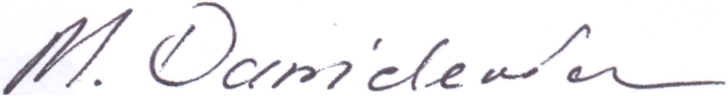                                                                                                                   Michał DanielewiczUzasadnienieProjekt skierowany do uczniów ZS nr 1 i ZS nr 2 w Mławie. W jego zakresie planuje się przeprowadzić dodatkowe zjecie z kompetencji kluczowych, przede wszystkim w zakresie zajęć matematyczno-przyrodniczych, ITC, przedsiębiorczości i języków obcych. Łączna liczba uczniów objętych projektem to 172 osoby, które skorzystają również z zajęć w ramach doradztwa zawodowego i 18 osób skorzysta z zajęć w ramach doradztwa psychologiczno-pedagogicznego. Wśród 172 uczestników, 102 uczniów skorzysta z płatnych staży. W projekcie przewiduje się zakup wyposażenia pracowni zawodowych dla ZS nr 1 i ZS nr 2, w konkretny nowoczesny sprzęt wymagany przez MEN, związany z nową podstawą programową i którego ogólna kwota wyniesie około 40 % budżetu projektu, tj. 306 000,00 zł.  